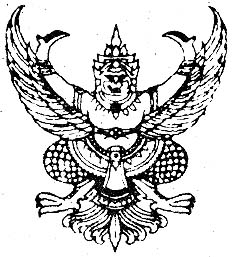 ประกาศองค์การบริหารส่วนตำบลนางหลงเรื่อง รายงานผลการจัดซื้อจัดจ้างหรือการจัดหาพัสดุ ประจำปีงบประมาณ 2564............................................	องค์การบริหารส่วนตำบลนางหลง อำเภอชะอวด จังหวัดนครศรีธรรมราช ได้จัดทำรายงานผลการจัดซื้อจัดจ้างหรือการจัดหาพัสดุ ประจำปีงบประมาณ 2564 เพื่อให้สอดคล้องและเป็นไปตามแผนปฏิบัติการจัดซื้อจัดจ้างของปีงบประมาณ 2564 รายละเอียดตามเอกสารแนบท้ายประกาศฉบับนี้ จึงประกาศมาเพื่อทราบโดยทั่วกัน 			ประกาศ ณ วันที่ 4 ตุลาคม พ.ศ. 2564 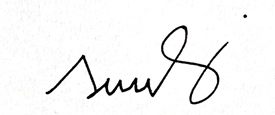 (นางกชกร  จิตรานนท์)   ปลัดองค์การบริหารส่วนตำบลนางหลง  ปฏิบัติหน้าที่ นายกองค์การบริหารส่วนตำบลนางหลงรายงานผลการจัดซื้อจัดจ้างหรือการจัดหาพัสดุ ประจำปีงบประมาณ 2564องค์การบริหารส่วนตำบลนางหลง อำเภอชะอวด จังหวัดนครศรีธรรมราช ได้จัดทำรายงานผลการจัดซื้อจัดจ้างหรือการจัดหาพัสดุ ประจำปีงบประมาณ 2564 เพื่อให้สอดคล้องและเป็นไปตามแผนปฏิบัติการจัดซื้อจัดจ้างของปีงบประมาณ 2564 โดยการจัดซื้อจัดจ้างหรือการจัดหาพัสดุประจำปีงบประมาณ 2564 รายละเอียดดังนี้โครงการตามข้อบัญญัติและตั้งจ่ายรายการใหม่ ประจำปีงบประมาณ 25641.1 โครงการจัดซื้อ		จำนวน 3 โครงการ1.2 โครงการจัดจ้าง		จำนวน 0 โครงการโครงการจ่ายจากเงินอุดหนุนเฉพาะกิจ ประจำปีงบประมาณ 25642.1 โครงการจัดซื้อ		จำนวน 0 โครงการ2.2 โครงการจัดจ้าง		จำนวน 2 โครงการโครงการจ่ายขาดเงินสะสม ประจำปีงบประมาณ 25642.1 โครงการจัดซื้อ		จำนวน 0 โครงการ2.2 โครงการจัดจ้าง		จำนวน 0 โครงการโครงการกันเงินไว้เบิกเหลื่อมปี ประจำปีงบประมาณ 25633.1 โครงการจัดซื้อ		จำนวน 0 โครงการ3.2 โครงการจัดจ้าง		จำนวน 0 โครงการ	รวมทั้งสิ้น		          5 โครงการ	สรุปประเด็นปัญหาและอุปสรรคในการจัดซื้อจัดจ้างระเบียบข้อกฎหมาย หนังสือสั่งการ มีการเปลี่ยนแปลงอยู่บ่อยครั้ง ทำให้ผู้ปฏิบัติงานเกิดความไม่เข้าใจได้อย่างชัดเจน เงินงบประมาณตามข้อบัญญัติไม่สามารถดำเนินการได้ตามความต้องการ เนื่องจากเงินรายได้เข้ามาไม่เพียงพอในระยะเวลาที่กำหนดตามแผนการจัดซื้อจัดจ้าง ทำให้งานไปกระจุกตัวในช่วงสิ้นปีงบประมาณระยะเวลาในการดำเนินการจัดซื้อจัดจ้างเร่งด่วน กระชั้นชิด ส่งผลให้เกิดความเสี่ยงที่จะเกิดข้อผิดพลาดในการดำเนินงานได้ (เงินอุดหนุนเฉพาะกิจประจำปี)แนวทางการแก้ไขปัญหาในการจัดซื้อจัดจ้างติดตามผลการดำเนินการจัดซื้อจัดจ้างให้ละเอียดรอบคอบและรัดกุม ให้เป็นประโยชน์ต่อทางราชการเจ้าหน้าที่ผู้ปฏิบัติงาน ควรได้เข้ารับการฝึกอบรมเพื่อศึกษาข้อกฎหมาย ระเบียบ หนังสือสั่งการ ให้เข้าใจได้ชัดเจนยิ่งขึ้นตรวจสอบเงินงบประมาณอย่างสม่ำเสมอ เพื่อให้สามารถดำเนินการจัดซื้อจัดจ้างได้ทันทีเมื่อมีเงินงบประมาณเพียงพอโครงการตามแผนการจัดซื้อจัดจ้างประจำปีงบประมาณ 2564โครงการตามแผนการจัดซื้อจัดจ้างประจำปีงบประมาณ 2564โครงการตามแผนการจัดซื้อจัดจ้างประจำปีงบประมาณ 2564โครงการตามแผนการจัดซื้อจัดจ้างประจำปีงบประมาณ 2564โครงการตามแผนการจัดซื้อจัดจ้างประจำปีงบประมาณ 2564โครงการตามแผนการจัดซื้อจัดจ้างประจำปีงบประมาณ 2564โครงการตามแผนการจัดซื้อจัดจ้างประจำปีงบประมาณ 2564ลำดับชื่อโครงการงบประมาณที่ได้รับงบประมาณที่ใช้จริงประเภทการจัดหาประเภทการจัดหาหมายเหตุลำดับชื่อโครงการ(บาท)(บาท)ซื้อจ้างหมายเหตุ1.จัดซื้ออาหารเสริม (นม) ภาคเรียน 2/2563 (130 วัน)572,612.88572,612.88/ข้อบัญญัติ 642.จัดซื้อรถบรรทุก 6 ล้อ จำนวน 1 คัน1,198,000.-1,198,000.-/ข้อบัญญัติ 643.จัดซื้ออาหารเสริม (นม) ภาคเรียน 1/2564 (130 วัน)614,026.40614,026.40/ข้อบัญญัติ 644.ก่อสร้างถนนคอนกรีตเสริมเหล็กสายบ้านทุ่งใคร      (ช่วงบ้านโคกทราง) หมู่ที่ 6, 7 5,802,999.-5,802,999.-/อุดหนุนฯ 645.ซ่อมสร้างถนนสายหน้า อบต.-หัวยาง หมู่ที่ 62,237,999.-2,237,999.-/อุดหนุนฯ 64